ملحـــق (5)الاخـتبـار الـتحصيلـي في صـورتـه النهائيـةعــزيـزتـي الطـالبـة ....السلام عليكم ورحمة وبركاته......بين يديك اختبار للوحدة الدراسية المقترحة عُمان أرض الخير القائمة على نظرية الأرصدة المعرفية. 
نرجو منك التكرم بالإجابة عنه. هذه الأسئلة تقيس مدى استيعابك لهذه الوحدة لذلك ستكون إجابتك على هذا الاختبار ذات فائدة كبيرة لكِ.لذا يرجى منكِ قراءة التعليمات الآتية جيدا قبل البدء في الإجابة عن أسئلة الاختبار:قومي بتعبئة بياناتك العامة في أعلى ورقة الاختبار.قراءة الأسئلة قراءة متأنية قبل الإجابة عن الأسئلة.اختيار إجابة صحيحة واحدة فقط من وجهة نظرك عند إجابتك عن سؤال الاختيار من متعدد مع ملاحظة أنه في حالة اختيارك لأكثر من إجابة ستعتبر الإجابة خاطئة.في حالة إلغاء إجابة سابقة واختيار إجابة جديدة للسؤال نفسه، يراعى شطب الإجابة الأولى أو مسحها ووضع العلامة الجديدة أمام الرمز الصحيح.يتكون الاختبار من نوعين من الأسئلة وهي كالآتي:الأسئلة الموضوعية (تشمل على أسئلة الاختيار من متعدد وتحتوي على (17) سؤالاً، يحتوي كل سؤال على أربعة بدائل من بينها بديل واحد صحيح فقط، والمطلوب اختيار البديل الصحيح فقط بوضع علامة 
أو دائرة حول رمز البديل، بالإضافة إلى أسئلة الإكمال القصيرة.أسئلة مقالية (تشمل على أسئلة متنوعة بين التعامل مع الأشكال والصور وجداول الرسم البياني، وأسئلة مقاليه تتم الإجابة عنها في الفراغ المخصص للإجابة.الســـــؤال الثانــي:19. اكتبي المصطلح الصحيح أمام العبارة:
22.  قارني بين الصورتين من حيث:
24. أمامكِ خريطة مفاهيم ادرسيها جيدا ثم أكملي الأجزاء الناقصة؟25. قــارنـي بين شكـل سطـح الأرض في الصـورتين الآتيتيـن:29. صنفي الصورتين الآتيتين حسب نوع الفائدة الزراعية التي تتحقق منها:
30.  ادرسي الرسم البياني ثم، أجيبي عن الأسئلة الاتية:
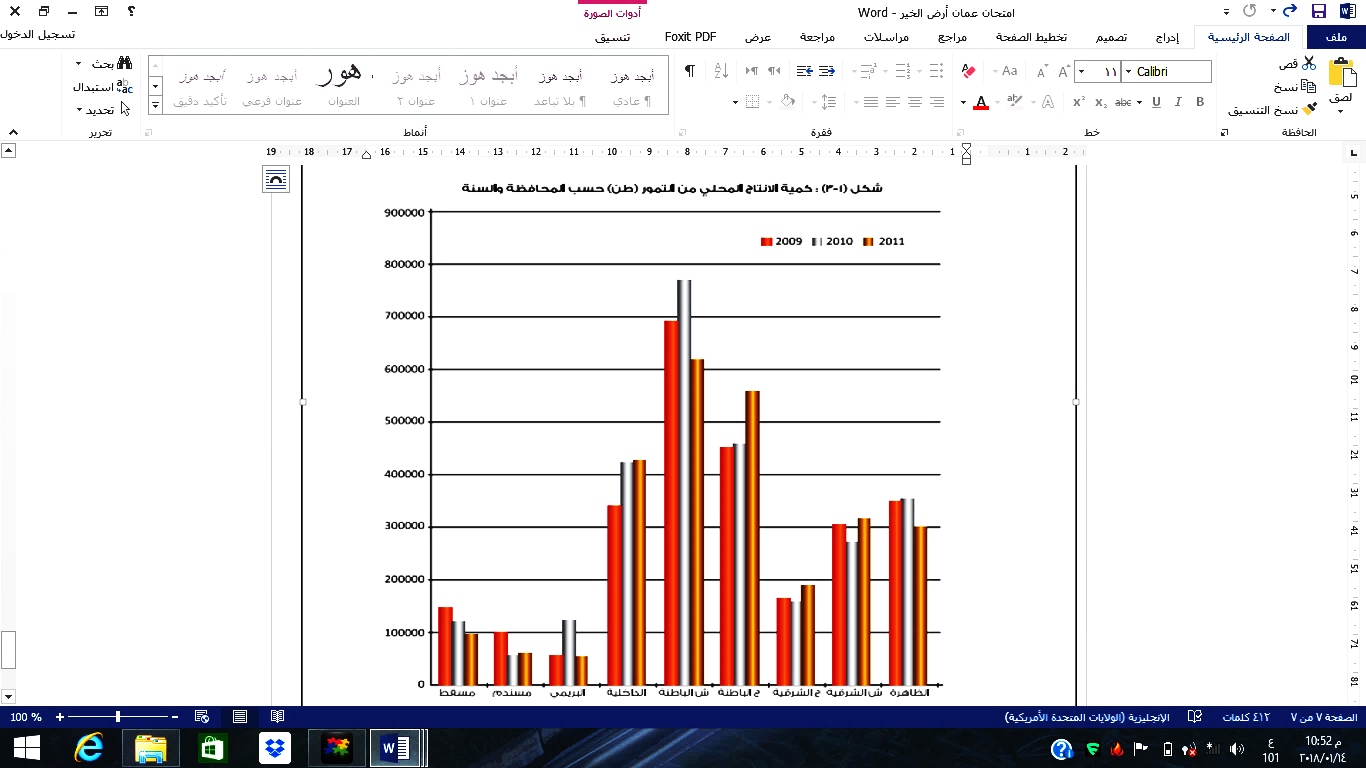 أ. بلغت أعلى نسبة لإنتاجية التمور في محافظة شمال الباطنة عام .........................ب. ما المحافظة التي تناقص فيها إنتاج التمور خلال السنوات الثلاث الأخيرة؟......................................................................................تمت الأسئلة بحمد الله مع تمنياتي للجميع بالنجاح
نـمــــوذج الإجــــابــةنـمــــوذج الإجــــابــةمتمنية لكن كل التوفيق والنجاح مع خالص تحياتيالباحـثـة: رقـية الهدابـيـة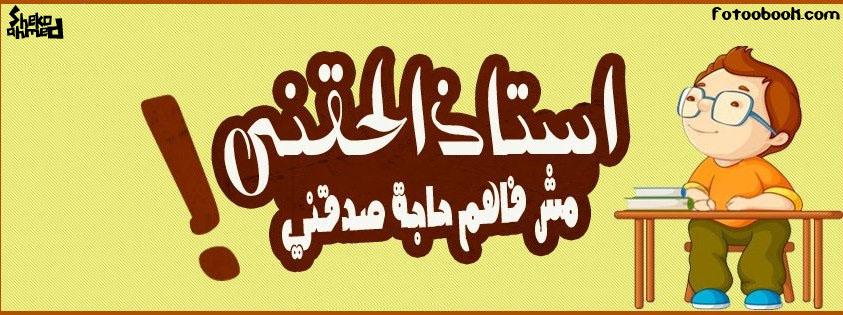 اسم الطالبة:
 ....................................................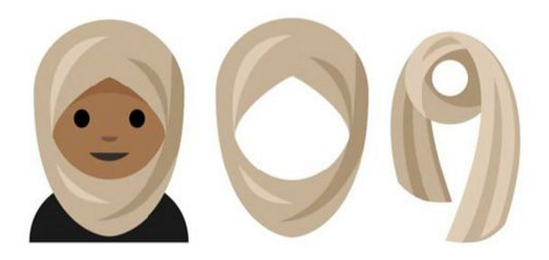 المدرسة:
 ....................................................الصف: 
....................................................1. المفهوم الذي يعبر عن "مجموع إيرادات الدولة من كافة الصناعات والضرائب والتصدير" هو:1. المفهوم الذي يعبر عن "مجموع إيرادات الدولة من كافة الصناعات والضرائب والتصدير" هو:1. المفهوم الذي يعبر عن "مجموع إيرادات الدولة من كافة الصناعات والضرائب والتصدير" هو:1. المفهوم الذي يعبر عن "مجموع إيرادات الدولة من كافة الصناعات والضرائب والتصدير" هو:1. المفهوم الذي يعبر عن "مجموع إيرادات الدولة من كافة الصناعات والضرائب والتصدير" هو:1. المفهوم الذي يعبر عن "مجموع إيرادات الدولة من كافة الصناعات والضرائب والتصدير" هو:1. المفهوم الذي يعبر عن "مجموع إيرادات الدولة من كافة الصناعات والضرائب والتصدير" هو:1. المفهوم الذي يعبر عن "مجموع إيرادات الدولة من كافة الصناعات والضرائب والتصدير" هو:1. المفهوم الذي يعبر عن "مجموع إيرادات الدولة من كافة الصناعات والضرائب والتصدير" هو:1. المفهوم الذي يعبر عن "مجموع إيرادات الدولة من كافة الصناعات والضرائب والتصدير" هو:1. المفهوم الذي يعبر عن "مجموع إيرادات الدولة من كافة الصناعات والضرائب والتصدير" هو:1. المفهوم الذي يعبر عن "مجموع إيرادات الدولة من كافة الصناعات والضرائب والتصدير" هو:1. المفهوم الذي يعبر عن "مجموع إيرادات الدولة من كافة الصناعات والضرائب والتصدير" هو:1. المفهوم الذي يعبر عن "مجموع إيرادات الدولة من كافة الصناعات والضرائب والتصدير" هو:1. المفهوم الذي يعبر عن "مجموع إيرادات الدولة من كافة الصناعات والضرائب والتصدير" هو:1. المفهوم الذي يعبر عن "مجموع إيرادات الدولة من كافة الصناعات والضرائب والتصدير" هو:1. المفهوم الذي يعبر عن "مجموع إيرادات الدولة من كافة الصناعات والضرائب والتصدير" هو:1. المفهوم الذي يعبر عن "مجموع إيرادات الدولة من كافة الصناعات والضرائب والتصدير" هو:1. المفهوم الذي يعبر عن "مجموع إيرادات الدولة من كافة الصناعات والضرائب والتصدير" هو:1. المفهوم الذي يعبر عن "مجموع إيرادات الدولة من كافة الصناعات والضرائب والتصدير" هو:1. المفهوم الذي يعبر عن "مجموع إيرادات الدولة من كافة الصناعات والضرائب والتصدير" هو:1. المفهوم الذي يعبر عن "مجموع إيرادات الدولة من كافة الصناعات والضرائب والتصدير" هو:1. المفهوم الذي يعبر عن "مجموع إيرادات الدولة من كافة الصناعات والضرائب والتصدير" هو:1. المفهوم الذي يعبر عن "مجموع إيرادات الدولة من كافة الصناعات والضرائب والتصدير" هو:أ. الاكتفاء الذاتيأ. الاكتفاء الذاتيأ. الاكتفاء الذاتيأ. الاكتفاء الذاتيأ. الاكتفاء الذاتيأ. الاكتفاء الذاتيأ. الاكتفاء الذاتيب. الدخل القوميب. الدخل القوميب. الدخل القوميب. الدخل القوميب. الدخل القوميب. الدخل القوميج. الصادراتج. الصادراتج. الصادراتج. الصادراتج. الصادراتد. الأمن الغذائيد. الأمن الغذائيد. الأمن الغذائيد. الأمن الغذائي2. طريقة الري المستخدمة كما تظهرها الصورة 
المقابلـة هـي:2. طريقة الري المستخدمة كما تظهرها الصورة 
المقابلـة هـي:2. طريقة الري المستخدمة كما تظهرها الصورة 
المقابلـة هـي:2. طريقة الري المستخدمة كما تظهرها الصورة 
المقابلـة هـي:2. طريقة الري المستخدمة كما تظهرها الصورة 
المقابلـة هـي:2. طريقة الري المستخدمة كما تظهرها الصورة 
المقابلـة هـي:2. طريقة الري المستخدمة كما تظهرها الصورة 
المقابلـة هـي:2. طريقة الري المستخدمة كما تظهرها الصورة 
المقابلـة هـي:2. طريقة الري المستخدمة كما تظهرها الصورة 
المقابلـة هـي:2. طريقة الري المستخدمة كما تظهرها الصورة 
المقابلـة هـي:2. طريقة الري المستخدمة كما تظهرها الصورة 
المقابلـة هـي:2. طريقة الري المستخدمة كما تظهرها الصورة 
المقابلـة هـي:2. طريقة الري المستخدمة كما تظهرها الصورة 
المقابلـة هـي:2. طريقة الري المستخدمة كما تظهرها الصورة 
المقابلـة هـي:2. طريقة الري المستخدمة كما تظهرها الصورة 
المقابلـة هـي: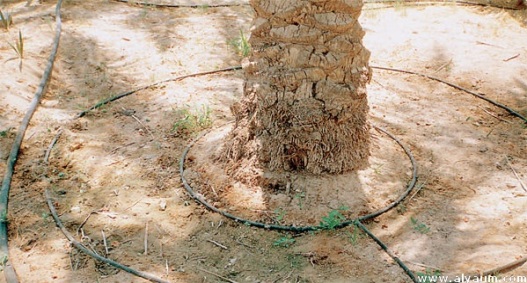 أ.الرشأ.الرشأ.الرشأ.الرشأ.الرشأ.الرشأ.الرشب. الغمرب. الغمرب. الغمرب. الغمرب. الغمرب. الغمرج. البواكيج. البواكيج. البواكيج. البواكيج. البواكيج. البواكيج. البواكيد. التنقيطد. التنقيطد. التنقيطد. التنقيطد. التنقيطد. التنقيط3. يسمى الليمون الصحاري بهذا الاسم نسبة إلى محافظة:
3. يسمى الليمون الصحاري بهذا الاسم نسبة إلى محافظة:
3. يسمى الليمون الصحاري بهذا الاسم نسبة إلى محافظة:
3. يسمى الليمون الصحاري بهذا الاسم نسبة إلى محافظة:
3. يسمى الليمون الصحاري بهذا الاسم نسبة إلى محافظة:
3. يسمى الليمون الصحاري بهذا الاسم نسبة إلى محافظة:
3. يسمى الليمون الصحاري بهذا الاسم نسبة إلى محافظة:
3. يسمى الليمون الصحاري بهذا الاسم نسبة إلى محافظة:
3. يسمى الليمون الصحاري بهذا الاسم نسبة إلى محافظة:
3. يسمى الليمون الصحاري بهذا الاسم نسبة إلى محافظة:
3. يسمى الليمون الصحاري بهذا الاسم نسبة إلى محافظة:
3. يسمى الليمون الصحاري بهذا الاسم نسبة إلى محافظة:
3. يسمى الليمون الصحاري بهذا الاسم نسبة إلى محافظة:
3. يسمى الليمون الصحاري بهذا الاسم نسبة إلى محافظة:
3. يسمى الليمون الصحاري بهذا الاسم نسبة إلى محافظة:
3. يسمى الليمون الصحاري بهذا الاسم نسبة إلى محافظة:
3. يسمى الليمون الصحاري بهذا الاسم نسبة إلى محافظة:
3. يسمى الليمون الصحاري بهذا الاسم نسبة إلى محافظة:
3. يسمى الليمون الصحاري بهذا الاسم نسبة إلى محافظة:
3. يسمى الليمون الصحاري بهذا الاسم نسبة إلى محافظة:
3. يسمى الليمون الصحاري بهذا الاسم نسبة إلى محافظة:
3. يسمى الليمون الصحاري بهذا الاسم نسبة إلى محافظة:
3. يسمى الليمون الصحاري بهذا الاسم نسبة إلى محافظة:
3. يسمى الليمون الصحاري بهذا الاسم نسبة إلى محافظة:
أ. شمال وجنوب الشرقيةأ. شمال وجنوب الشرقيةأ. شمال وجنوب الشرقيةأ. شمال وجنوب الشرقيةأ. شمال وجنوب الشرقيةأ. شمال وجنوب الشرقيةأ. شمال وجنوب الشرقيةأ. شمال وجنوب الشرقيةأ. شمال وجنوب الشرقيةأ. شمال وجنوب الشرقيةأ. شمال وجنوب الشرقيةأ. شمال وجنوب الشرقيةأ. شمال وجنوب الشرقيةب. الظاهرةب. الظاهرةب. الظاهرةب. الظاهرةب. الظاهرةب. الظاهرةب. الظاهرةب. الظاهرةب. الظاهرةج. شمال وجنوب الباطنةج. شمال وجنوب الباطنةج. شمال وجنوب الباطنةج. شمال وجنوب الباطنةج. شمال وجنوب الباطنةج. شمال وجنوب الباطنةج. شمال وجنوب الباطنةج. شمال وجنوب الباطنةج. شمال وجنوب الباطنةج. شمال وجنوب الباطنةج. شمال وجنوب الباطنةج. شمال وجنوب الباطنةج. شمال وجنوب الباطنةد. الداخليةد. الداخليةد. الداخليةد. الداخليةد. الداخليةد. الداخليةد. الداخليةد. الداخليةد. الداخلية4. تعود صناعة المخللات على الصانع بفائدة:
4. تعود صناعة المخللات على الصانع بفائدة:
4. تعود صناعة المخللات على الصانع بفائدة:
4. تعود صناعة المخللات على الصانع بفائدة:
4. تعود صناعة المخللات على الصانع بفائدة:
4. تعود صناعة المخللات على الصانع بفائدة:
4. تعود صناعة المخللات على الصانع بفائدة:
4. تعود صناعة المخللات على الصانع بفائدة:
4. تعود صناعة المخللات على الصانع بفائدة:
4. تعود صناعة المخللات على الصانع بفائدة:
4. تعود صناعة المخللات على الصانع بفائدة:
4. تعود صناعة المخللات على الصانع بفائدة:
4. تعود صناعة المخللات على الصانع بفائدة:
4. تعود صناعة المخللات على الصانع بفائدة:
4. تعود صناعة المخللات على الصانع بفائدة:
4. تعود صناعة المخللات على الصانع بفائدة:
4. تعود صناعة المخللات على الصانع بفائدة:
4. تعود صناعة المخللات على الصانع بفائدة:
4. تعود صناعة المخللات على الصانع بفائدة:
4. تعود صناعة المخللات على الصانع بفائدة:
4. تعود صناعة المخللات على الصانع بفائدة:
4. تعود صناعة المخللات على الصانع بفائدة:
4. تعود صناعة المخللات على الصانع بفائدة:
4. تعود صناعة المخللات على الصانع بفائدة:
اقتصادية وغذائيةاقتصادية وغذائيةاقتصادية وغذائيةاقتصادية وغذائيةاقتصادية وغذائيةاقتصادية وغذائيةاقتصادية وغذائيةاقتصاديةاقتصاديةاقتصاديةاقتصاديةاقتصاديةاقتصاديةغذائيةغذائيةغذائيةغذائيةغذائيةطبيةطبيةطبيةطبية5. الرقم الذي يمثل الموطن الأصلي لشجرة نخيل 
الزيت في الخريطــة المقابلـة:5. الرقم الذي يمثل الموطن الأصلي لشجرة نخيل 
الزيت في الخريطــة المقابلـة:5. الرقم الذي يمثل الموطن الأصلي لشجرة نخيل 
الزيت في الخريطــة المقابلـة:5. الرقم الذي يمثل الموطن الأصلي لشجرة نخيل 
الزيت في الخريطــة المقابلـة:5. الرقم الذي يمثل الموطن الأصلي لشجرة نخيل 
الزيت في الخريطــة المقابلـة:5. الرقم الذي يمثل الموطن الأصلي لشجرة نخيل 
الزيت في الخريطــة المقابلـة:5. الرقم الذي يمثل الموطن الأصلي لشجرة نخيل 
الزيت في الخريطــة المقابلـة:5. الرقم الذي يمثل الموطن الأصلي لشجرة نخيل 
الزيت في الخريطــة المقابلـة:5. الرقم الذي يمثل الموطن الأصلي لشجرة نخيل 
الزيت في الخريطــة المقابلـة:5. الرقم الذي يمثل الموطن الأصلي لشجرة نخيل 
الزيت في الخريطــة المقابلـة:5. الرقم الذي يمثل الموطن الأصلي لشجرة نخيل 
الزيت في الخريطــة المقابلـة:5. الرقم الذي يمثل الموطن الأصلي لشجرة نخيل 
الزيت في الخريطــة المقابلـة:5. الرقم الذي يمثل الموطن الأصلي لشجرة نخيل 
الزيت في الخريطــة المقابلـة:5. الرقم الذي يمثل الموطن الأصلي لشجرة نخيل 
الزيت في الخريطــة المقابلـة: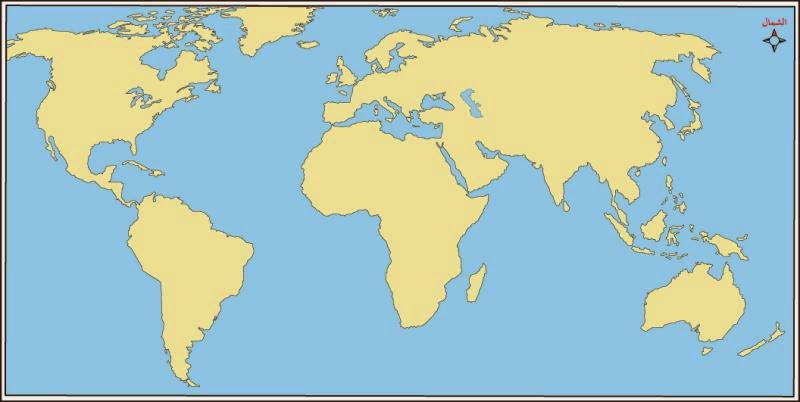 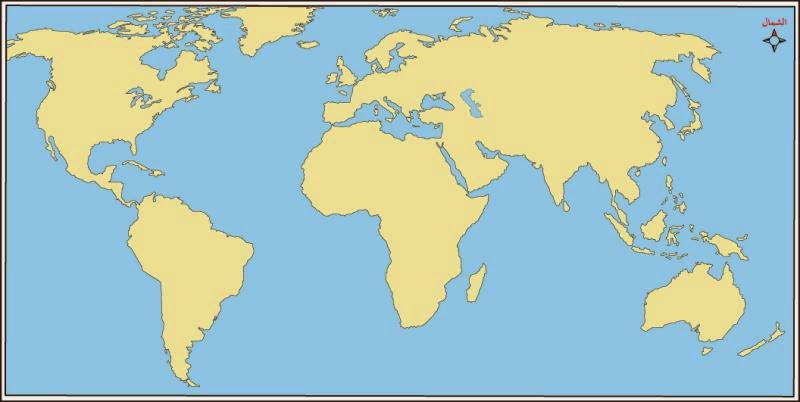 أ. أ. أ. (1)(1)(1)(1)ب. ب. ب. (2)(2)(2)(2)ج. ج. ج. (3)(3)(3)(3)د. د. د. (4)(4)(4)(4)6. جزء النخلة الذي يمكن الاستفادة منه في صناعة المنتجات التي توضحها الصورة المقابلة هـو:6. جزء النخلة الذي يمكن الاستفادة منه في صناعة المنتجات التي توضحها الصورة المقابلة هـو:6. جزء النخلة الذي يمكن الاستفادة منه في صناعة المنتجات التي توضحها الصورة المقابلة هـو:6. جزء النخلة الذي يمكن الاستفادة منه في صناعة المنتجات التي توضحها الصورة المقابلة هـو:6. جزء النخلة الذي يمكن الاستفادة منه في صناعة المنتجات التي توضحها الصورة المقابلة هـو:6. جزء النخلة الذي يمكن الاستفادة منه في صناعة المنتجات التي توضحها الصورة المقابلة هـو:6. جزء النخلة الذي يمكن الاستفادة منه في صناعة المنتجات التي توضحها الصورة المقابلة هـو:6. جزء النخلة الذي يمكن الاستفادة منه في صناعة المنتجات التي توضحها الصورة المقابلة هـو:6. جزء النخلة الذي يمكن الاستفادة منه في صناعة المنتجات التي توضحها الصورة المقابلة هـو:6. جزء النخلة الذي يمكن الاستفادة منه في صناعة المنتجات التي توضحها الصورة المقابلة هـو:6. جزء النخلة الذي يمكن الاستفادة منه في صناعة المنتجات التي توضحها الصورة المقابلة هـو:6. جزء النخلة الذي يمكن الاستفادة منه في صناعة المنتجات التي توضحها الصورة المقابلة هـو:6. جزء النخلة الذي يمكن الاستفادة منه في صناعة المنتجات التي توضحها الصورة المقابلة هـو:6. جزء النخلة الذي يمكن الاستفادة منه في صناعة المنتجات التي توضحها الصورة المقابلة هـو:6. جزء النخلة الذي يمكن الاستفادة منه في صناعة المنتجات التي توضحها الصورة المقابلة هـو: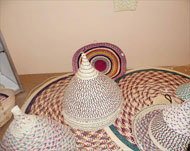 أ. الجذعأ. الجذعأ. الجذعأ. الجذعأ. الجذعأ. الجذعأ. الجذعب. الخوصب. الخوصب. الخوصب. الخوصب. الخوصب. الخوصب. الخوصج. العروقج. العروقج. العروقج. العروقج. العروقج. العروقج. العروقد. الليفد. الليفد. الليفد. الليفد. الليفد. الليفد. الليف7. تعد الآلات الزراعـية من العوامل المؤثرة في الإنتاج الزراعي والتي تندرج ضمن العامل:7. تعد الآلات الزراعـية من العوامل المؤثرة في الإنتاج الزراعي والتي تندرج ضمن العامل:7. تعد الآلات الزراعـية من العوامل المؤثرة في الإنتاج الزراعي والتي تندرج ضمن العامل:7. تعد الآلات الزراعـية من العوامل المؤثرة في الإنتاج الزراعي والتي تندرج ضمن العامل:7. تعد الآلات الزراعـية من العوامل المؤثرة في الإنتاج الزراعي والتي تندرج ضمن العامل:7. تعد الآلات الزراعـية من العوامل المؤثرة في الإنتاج الزراعي والتي تندرج ضمن العامل:7. تعد الآلات الزراعـية من العوامل المؤثرة في الإنتاج الزراعي والتي تندرج ضمن العامل:7. تعد الآلات الزراعـية من العوامل المؤثرة في الإنتاج الزراعي والتي تندرج ضمن العامل:7. تعد الآلات الزراعـية من العوامل المؤثرة في الإنتاج الزراعي والتي تندرج ضمن العامل:7. تعد الآلات الزراعـية من العوامل المؤثرة في الإنتاج الزراعي والتي تندرج ضمن العامل:7. تعد الآلات الزراعـية من العوامل المؤثرة في الإنتاج الزراعي والتي تندرج ضمن العامل:7. تعد الآلات الزراعـية من العوامل المؤثرة في الإنتاج الزراعي والتي تندرج ضمن العامل:7. تعد الآلات الزراعـية من العوامل المؤثرة في الإنتاج الزراعي والتي تندرج ضمن العامل:7. تعد الآلات الزراعـية من العوامل المؤثرة في الإنتاج الزراعي والتي تندرج ضمن العامل:7. تعد الآلات الزراعـية من العوامل المؤثرة في الإنتاج الزراعي والتي تندرج ضمن العامل:7. تعد الآلات الزراعـية من العوامل المؤثرة في الإنتاج الزراعي والتي تندرج ضمن العامل:7. تعد الآلات الزراعـية من العوامل المؤثرة في الإنتاج الزراعي والتي تندرج ضمن العامل:7. تعد الآلات الزراعـية من العوامل المؤثرة في الإنتاج الزراعي والتي تندرج ضمن العامل:7. تعد الآلات الزراعـية من العوامل المؤثرة في الإنتاج الزراعي والتي تندرج ضمن العامل:7. تعد الآلات الزراعـية من العوامل المؤثرة في الإنتاج الزراعي والتي تندرج ضمن العامل:7. تعد الآلات الزراعـية من العوامل المؤثرة في الإنتاج الزراعي والتي تندرج ضمن العامل:7. تعد الآلات الزراعـية من العوامل المؤثرة في الإنتاج الزراعي والتي تندرج ضمن العامل:7. تعد الآلات الزراعـية من العوامل المؤثرة في الإنتاج الزراعي والتي تندرج ضمن العامل:7. تعد الآلات الزراعـية من العوامل المؤثرة في الإنتاج الزراعي والتي تندرج ضمن العامل:أ. المناخيأ. المناخيأ. المناخيأ. المناخيأ. المناخيأ. المناخيأ. المناخيب. السياسيب. السياسيب. السياسيب. السياسيب. السياسيب. السياسيج. الماديج. الماديج. الماديج. الماديج. الماديد. الطبيعيد. الطبيعيد. الطبيعيد. الطبيعي8. الطريقة المستخدمة لإكثار الليمون كما 
تظهــرهـا الصـورة:8. الطريقة المستخدمة لإكثار الليمون كما 
تظهــرهـا الصـورة:8. الطريقة المستخدمة لإكثار الليمون كما 
تظهــرهـا الصـورة:8. الطريقة المستخدمة لإكثار الليمون كما 
تظهــرهـا الصـورة:8. الطريقة المستخدمة لإكثار الليمون كما 
تظهــرهـا الصـورة:8. الطريقة المستخدمة لإكثار الليمون كما 
تظهــرهـا الصـورة:8. الطريقة المستخدمة لإكثار الليمون كما 
تظهــرهـا الصـورة:8. الطريقة المستخدمة لإكثار الليمون كما 
تظهــرهـا الصـورة:8. الطريقة المستخدمة لإكثار الليمون كما 
تظهــرهـا الصـورة:8. الطريقة المستخدمة لإكثار الليمون كما 
تظهــرهـا الصـورة:8. الطريقة المستخدمة لإكثار الليمون كما 
تظهــرهـا الصـورة:8. الطريقة المستخدمة لإكثار الليمون كما 
تظهــرهـا الصـورة:8. الطريقة المستخدمة لإكثار الليمون كما 
تظهــرهـا الصـورة:8. الطريقة المستخدمة لإكثار الليمون كما 
تظهــرهـا الصـورة:8. الطريقة المستخدمة لإكثار الليمون كما 
تظهــرهـا الصـورة: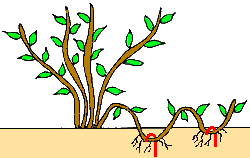 أ. الترقيد الأرضيأ. الترقيد الأرضيأ. الترقيد الأرضيأ. الترقيد الأرضيأ. الترقيد الأرضيأ. الترقيد الأرضيأ. الترقيد الأرضيب. بالبـذورب. بالبـذورب. بالبـذورب. بالبـذورب. بالبـذورب. بالبـذورج. النسيجـيج. النسيجـيج. النسيجـيج. النسيجـيج. النسيجـيج. النسيجـيج. النسيجـيد. بالتطعيمد. بالتطعيمد. بالتطعيمد. بالتطعيمد. بالتطعيمد. بالتطعيم9. من النباتات البرية المنتشرة في سلطنة عُمان:
9. من النباتات البرية المنتشرة في سلطنة عُمان:
9. من النباتات البرية المنتشرة في سلطنة عُمان:
9. من النباتات البرية المنتشرة في سلطنة عُمان:
9. من النباتات البرية المنتشرة في سلطنة عُمان:
9. من النباتات البرية المنتشرة في سلطنة عُمان:
9. من النباتات البرية المنتشرة في سلطنة عُمان:
9. من النباتات البرية المنتشرة في سلطنة عُمان:
9. من النباتات البرية المنتشرة في سلطنة عُمان:
9. من النباتات البرية المنتشرة في سلطنة عُمان:
9. من النباتات البرية المنتشرة في سلطنة عُمان:
9. من النباتات البرية المنتشرة في سلطنة عُمان:
9. من النباتات البرية المنتشرة في سلطنة عُمان:
9. من النباتات البرية المنتشرة في سلطنة عُمان:
9. من النباتات البرية المنتشرة في سلطنة عُمان:
9. من النباتات البرية المنتشرة في سلطنة عُمان:
9. من النباتات البرية المنتشرة في سلطنة عُمان:
9. من النباتات البرية المنتشرة في سلطنة عُمان:
9. من النباتات البرية المنتشرة في سلطنة عُمان:
9. من النباتات البرية المنتشرة في سلطنة عُمان:
9. من النباتات البرية المنتشرة في سلطنة عُمان:
9. من النباتات البرية المنتشرة في سلطنة عُمان:
9. من النباتات البرية المنتشرة في سلطنة عُمان:
9. من النباتات البرية المنتشرة في سلطنة عُمان:
أ. السدرأ. السدرأ. السدرأ. السدرأ. السدرأ. السدرأ. السدرب. النخيلب. النخيلب. النخيلب. النخيلب. النخيلب. النخيلج. الليمونج. الليمونج. الليمونج. الليمونج. الليموند. الموزد. الموزد. الموزد. الموز10. يصنـف نخيـل التمـر ضمـن نبـاتـات المنـاطـق:
10. يصنـف نخيـل التمـر ضمـن نبـاتـات المنـاطـق:
10. يصنـف نخيـل التمـر ضمـن نبـاتـات المنـاطـق:
10. يصنـف نخيـل التمـر ضمـن نبـاتـات المنـاطـق:
10. يصنـف نخيـل التمـر ضمـن نبـاتـات المنـاطـق:
10. يصنـف نخيـل التمـر ضمـن نبـاتـات المنـاطـق:
10. يصنـف نخيـل التمـر ضمـن نبـاتـات المنـاطـق:
10. يصنـف نخيـل التمـر ضمـن نبـاتـات المنـاطـق:
10. يصنـف نخيـل التمـر ضمـن نبـاتـات المنـاطـق:
10. يصنـف نخيـل التمـر ضمـن نبـاتـات المنـاطـق:
10. يصنـف نخيـل التمـر ضمـن نبـاتـات المنـاطـق:
10. يصنـف نخيـل التمـر ضمـن نبـاتـات المنـاطـق:
10. يصنـف نخيـل التمـر ضمـن نبـاتـات المنـاطـق:
10. يصنـف نخيـل التمـر ضمـن نبـاتـات المنـاطـق:
10. يصنـف نخيـل التمـر ضمـن نبـاتـات المنـاطـق:
10. يصنـف نخيـل التمـر ضمـن نبـاتـات المنـاطـق:
10. يصنـف نخيـل التمـر ضمـن نبـاتـات المنـاطـق:
10. يصنـف نخيـل التمـر ضمـن نبـاتـات المنـاطـق:
10. يصنـف نخيـل التمـر ضمـن نبـاتـات المنـاطـق:
10. يصنـف نخيـل التمـر ضمـن نبـاتـات المنـاطـق:
10. يصنـف نخيـل التمـر ضمـن نبـاتـات المنـاطـق:
10. يصنـف نخيـل التمـر ضمـن نبـاتـات المنـاطـق:
10. يصنـف نخيـل التمـر ضمـن نبـاتـات المنـاطـق:
10. يصنـف نخيـل التمـر ضمـن نبـاتـات المنـاطـق:
أ. الاستوائيةأ. الاستوائيةأ. الاستوائيةأ. الاستوائيةأ. الاستوائيةأ. الاستوائيةأ. الاستوائيةب. شبه الاستوائيةب. شبه الاستوائيةب. شبه الاستوائيةب. شبه الاستوائيةب. شبه الاستوائيةب. شبه الاستوائيةج. الباردةج. الباردةج. الباردةج. الباردةج. الباردةد. المعتدلةد. المعتدلةد. المعتدلةد. المعتدلة11. يعــرف صنف السدر اللابذري محليا باسم:
11. يعــرف صنف السدر اللابذري محليا باسم:
11. يعــرف صنف السدر اللابذري محليا باسم:
11. يعــرف صنف السدر اللابذري محليا باسم:
11. يعــرف صنف السدر اللابذري محليا باسم:
11. يعــرف صنف السدر اللابذري محليا باسم:
11. يعــرف صنف السدر اللابذري محليا باسم:
11. يعــرف صنف السدر اللابذري محليا باسم:
11. يعــرف صنف السدر اللابذري محليا باسم:
11. يعــرف صنف السدر اللابذري محليا باسم:
11. يعــرف صنف السدر اللابذري محليا باسم:
11. يعــرف صنف السدر اللابذري محليا باسم:
11. يعــرف صنف السدر اللابذري محليا باسم:
11. يعــرف صنف السدر اللابذري محليا باسم:
11. يعــرف صنف السدر اللابذري محليا باسم:
11. يعــرف صنف السدر اللابذري محليا باسم:
11. يعــرف صنف السدر اللابذري محليا باسم:
11. يعــرف صنف السدر اللابذري محليا باسم:
11. يعــرف صنف السدر اللابذري محليا باسم:
11. يعــرف صنف السدر اللابذري محليا باسم:
11. يعــرف صنف السدر اللابذري محليا باسم:
11. يعــرف صنف السدر اللابذري محليا باسم:
11. يعــرف صنف السدر اللابذري محليا باسم:
11. يعــرف صنف السدر اللابذري محليا باسم:
أ. البحريأ. البحريأ. البحريأ. البحريأ. البحريأ. البحريأ. البحريب. البريب. البريب. البريب. البريب. البريب. البريج. القضمانيج. القضمانيج. القضمانيج. القضمانيج. القضمانيد. الجبليد. الجبليد. الجبليد. الجبلي12. صنف النخيل الذي يتم جداده قبل تحول ثماره إلى تمر:
12. صنف النخيل الذي يتم جداده قبل تحول ثماره إلى تمر:
12. صنف النخيل الذي يتم جداده قبل تحول ثماره إلى تمر:
12. صنف النخيل الذي يتم جداده قبل تحول ثماره إلى تمر:
12. صنف النخيل الذي يتم جداده قبل تحول ثماره إلى تمر:
12. صنف النخيل الذي يتم جداده قبل تحول ثماره إلى تمر:
12. صنف النخيل الذي يتم جداده قبل تحول ثماره إلى تمر:
12. صنف النخيل الذي يتم جداده قبل تحول ثماره إلى تمر:
12. صنف النخيل الذي يتم جداده قبل تحول ثماره إلى تمر:
12. صنف النخيل الذي يتم جداده قبل تحول ثماره إلى تمر:
12. صنف النخيل الذي يتم جداده قبل تحول ثماره إلى تمر:
12. صنف النخيل الذي يتم جداده قبل تحول ثماره إلى تمر:
12. صنف النخيل الذي يتم جداده قبل تحول ثماره إلى تمر:
12. صنف النخيل الذي يتم جداده قبل تحول ثماره إلى تمر:
12. صنف النخيل الذي يتم جداده قبل تحول ثماره إلى تمر:
12. صنف النخيل الذي يتم جداده قبل تحول ثماره إلى تمر:
12. صنف النخيل الذي يتم جداده قبل تحول ثماره إلى تمر:
12. صنف النخيل الذي يتم جداده قبل تحول ثماره إلى تمر:
12. صنف النخيل الذي يتم جداده قبل تحول ثماره إلى تمر:
12. صنف النخيل الذي يتم جداده قبل تحول ثماره إلى تمر:
12. صنف النخيل الذي يتم جداده قبل تحول ثماره إلى تمر:
12. صنف النخيل الذي يتم جداده قبل تحول ثماره إلى تمر:
12. صنف النخيل الذي يتم جداده قبل تحول ثماره إلى تمر:
12. صنف النخيل الذي يتم جداده قبل تحول ثماره إلى تمر:
أ. الفرضأ. الفرضأ. الفرضأ. الفرضأ. الفرضأ. الفرضأ. الفرضب. الزبدب. الزبدب. الزبدب. الزبدب. الزبدب. الزبدج. الخلاصج. الخلاصج. الخلاصج. الخلاصج. الخلاصد. المبسليد. المبسليد. المبسليد. المبسلي13. تتميز أوراق شجرة السدر البري بوجود:
13. تتميز أوراق شجرة السدر البري بوجود:
13. تتميز أوراق شجرة السدر البري بوجود:
13. تتميز أوراق شجرة السدر البري بوجود:
13. تتميز أوراق شجرة السدر البري بوجود:
13. تتميز أوراق شجرة السدر البري بوجود:
13. تتميز أوراق شجرة السدر البري بوجود:
13. تتميز أوراق شجرة السدر البري بوجود:
13. تتميز أوراق شجرة السدر البري بوجود:
13. تتميز أوراق شجرة السدر البري بوجود:
13. تتميز أوراق شجرة السدر البري بوجود:
13. تتميز أوراق شجرة السدر البري بوجود:
13. تتميز أوراق شجرة السدر البري بوجود:
13. تتميز أوراق شجرة السدر البري بوجود:
13. تتميز أوراق شجرة السدر البري بوجود:
13. تتميز أوراق شجرة السدر البري بوجود:
13. تتميز أوراق شجرة السدر البري بوجود:
13. تتميز أوراق شجرة السدر البري بوجود:
13. تتميز أوراق شجرة السدر البري بوجود:
13. تتميز أوراق شجرة السدر البري بوجود:
13. تتميز أوراق شجرة السدر البري بوجود:
13. تتميز أوراق شجرة السدر البري بوجود:
13. تتميز أوراق شجرة السدر البري بوجود:
13. تتميز أوراق شجرة السدر البري بوجود:
أ. لا يوجد بها عروقأ. لا يوجد بها عروقأ. لا يوجد بها عروقأ. لا يوجد بها عروقأ. لا يوجد بها عروقأ. لا يوجد بها عروقأ. لا يوجد بها عروقأ. لا يوجد بها عروقأ. لا يوجد بها عروقأ. لا يوجد بها عروقأ. لا يوجد بها عروقأ. لا يوجد بها عروقأ. لا يوجد بها عروقب. عرق واحدب. عرق واحدب. عرق واحدب. عرق واحدب. عرق واحدب. عرق واحدب. عرق واحدب. عرق واحدب. عرق واحدج. ثلاث عروق متوازيةج. ثلاث عروق متوازيةج. ثلاث عروق متوازيةج. ثلاث عروق متوازيةج. ثلاث عروق متوازيةج. ثلاث عروق متوازيةج. ثلاث عروق متوازيةج. ثلاث عروق متوازيةج. ثلاث عروق متوازيةج. ثلاث عروق متوازيةج. ثلاث عروق متوازيةج. ثلاث عروق متوازيةج. ثلاث عروق متوازيةد. خمس عروق متوازيةد. خمس عروق متوازيةد. خمس عروق متوازيةد. خمس عروق متوازيةد. خمس عروق متوازيةد. خمس عروق متوازيةد. خمس عروق متوازيةد. خمس عروق متوازيةد. خمس عروق متوازية14. التمثيل الصحيح لأشهر امتداد إزهار شجرة الليمون:
14. التمثيل الصحيح لأشهر امتداد إزهار شجرة الليمون:
14. التمثيل الصحيح لأشهر امتداد إزهار شجرة الليمون:
14. التمثيل الصحيح لأشهر امتداد إزهار شجرة الليمون:
14. التمثيل الصحيح لأشهر امتداد إزهار شجرة الليمون:
14. التمثيل الصحيح لأشهر امتداد إزهار شجرة الليمون:
14. التمثيل الصحيح لأشهر امتداد إزهار شجرة الليمون:
14. التمثيل الصحيح لأشهر امتداد إزهار شجرة الليمون:
14. التمثيل الصحيح لأشهر امتداد إزهار شجرة الليمون:
14. التمثيل الصحيح لأشهر امتداد إزهار شجرة الليمون:
14. التمثيل الصحيح لأشهر امتداد إزهار شجرة الليمون:
14. التمثيل الصحيح لأشهر امتداد إزهار شجرة الليمون:
14. التمثيل الصحيح لأشهر امتداد إزهار شجرة الليمون:
14. التمثيل الصحيح لأشهر امتداد إزهار شجرة الليمون:
14. التمثيل الصحيح لأشهر امتداد إزهار شجرة الليمون:
14. التمثيل الصحيح لأشهر امتداد إزهار شجرة الليمون:
14. التمثيل الصحيح لأشهر امتداد إزهار شجرة الليمون:
14. التمثيل الصحيح لأشهر امتداد إزهار شجرة الليمون:
14. التمثيل الصحيح لأشهر امتداد إزهار شجرة الليمون:
14. التمثيل الصحيح لأشهر امتداد إزهار شجرة الليمون:
14. التمثيل الصحيح لأشهر امتداد إزهار شجرة الليمون:
14. التمثيل الصحيح لأشهر امتداد إزهار شجرة الليمون:
14. التمثيل الصحيح لأشهر امتداد إزهار شجرة الليمون:
14. التمثيل الصحيح لأشهر امتداد إزهار شجرة الليمون:
أ.أ.ينايرفبرايرمارسمارسمارسمارسابريلمايويونيويونيويونيويونيويوليوأغسطسسبتمبرسبتمبرأكتوبرنوفمبرديسمبرديسمبرب.ب.ينايرفبرايرمارسمارسمارسمارسابريلمايويونيويونيويونيويونيويوليوأغسطسسبتمبرسبتمبرأكتوبرنوفمبرديسمبرديسمبرج.ج.ينايرفبرايرمارسمارسمارسمارسابريلمايويونيويونيويونيويونيويوليوأغسطسسبتمبرسبتمبرأكتوبرنوفمبرديسمبرديسمبرد.د.ينايرفبرايرمارسمارسمارسمارسابريلمايويونيويونيويونيويونيويوليوأغسطسسبتمبرسبتمبرأكتوبرنوفمبرديسمبرديسمبر15. المرض الذي أصاب المحصول الموضح 
في الصورة المقابلة:15. المرض الذي أصاب المحصول الموضح 
في الصورة المقابلة:15. المرض الذي أصاب المحصول الموضح 
في الصورة المقابلة:15. المرض الذي أصاب المحصول الموضح 
في الصورة المقابلة:15. المرض الذي أصاب المحصول الموضح 
في الصورة المقابلة:15. المرض الذي أصاب المحصول الموضح 
في الصورة المقابلة:15. المرض الذي أصاب المحصول الموضح 
في الصورة المقابلة:15. المرض الذي أصاب المحصول الموضح 
في الصورة المقابلة:15. المرض الذي أصاب المحصول الموضح 
في الصورة المقابلة:15. المرض الذي أصاب المحصول الموضح 
في الصورة المقابلة:15. المرض الذي أصاب المحصول الموضح 
في الصورة المقابلة:15. المرض الذي أصاب المحصول الموضح 
في الصورة المقابلة:15. المرض الذي أصاب المحصول الموضح 
في الصورة المقابلة:15. المرض الذي أصاب المحصول الموضح 
في الصورة المقابلة:15. المرض الذي أصاب المحصول الموضح 
في الصورة المقابلة:15. المرض الذي أصاب المحصول الموضح 
في الصورة المقابلة: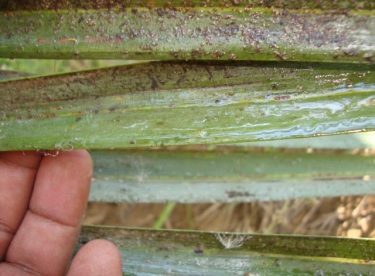 أ. المكنسة الساحرةأ. المكنسة الساحرةأ. المكنسة الساحرةأ. المكنسة الساحرةأ. المكنسة الساحرةأ. المكنسة الساحرةأ. المكنسة الساحرةأ. المكنسة الساحرةب. دوباس النخيلب. دوباس النخيلب. دوباس النخيلب. دوباس النخيلب. دوباس النخيلب. دوباس النخيلج. سوسة النخيل الحمراءج. سوسة النخيل الحمراءج. سوسة النخيل الحمراءج. سوسة النخيل الحمراءج. سوسة النخيل الحمراءج. سوسة النخيل الحمراءج. سوسة النخيل الحمراءج. سوسة النخيل الحمراءد. لفحة جريد النخيلد. لفحة جريد النخيلد. لفحة جريد النخيلد. لفحة جريد النخيلد. لفحة جريد النخيلد. لفحة جريد النخيل16. يتأثر الليمون المزروع في قريتي بمجموعة عوامل مناخية منها:
16. يتأثر الليمون المزروع في قريتي بمجموعة عوامل مناخية منها:
16. يتأثر الليمون المزروع في قريتي بمجموعة عوامل مناخية منها:
16. يتأثر الليمون المزروع في قريتي بمجموعة عوامل مناخية منها:
16. يتأثر الليمون المزروع في قريتي بمجموعة عوامل مناخية منها:
16. يتأثر الليمون المزروع في قريتي بمجموعة عوامل مناخية منها:
16. يتأثر الليمون المزروع في قريتي بمجموعة عوامل مناخية منها:
16. يتأثر الليمون المزروع في قريتي بمجموعة عوامل مناخية منها:
16. يتأثر الليمون المزروع في قريتي بمجموعة عوامل مناخية منها:
16. يتأثر الليمون المزروع في قريتي بمجموعة عوامل مناخية منها:
16. يتأثر الليمون المزروع في قريتي بمجموعة عوامل مناخية منها:
16. يتأثر الليمون المزروع في قريتي بمجموعة عوامل مناخية منها:
16. يتأثر الليمون المزروع في قريتي بمجموعة عوامل مناخية منها:
16. يتأثر الليمون المزروع في قريتي بمجموعة عوامل مناخية منها:
16. يتأثر الليمون المزروع في قريتي بمجموعة عوامل مناخية منها:
16. يتأثر الليمون المزروع في قريتي بمجموعة عوامل مناخية منها:
16. يتأثر الليمون المزروع في قريتي بمجموعة عوامل مناخية منها:
16. يتأثر الليمون المزروع في قريتي بمجموعة عوامل مناخية منها:
16. يتأثر الليمون المزروع في قريتي بمجموعة عوامل مناخية منها:
16. يتأثر الليمون المزروع في قريتي بمجموعة عوامل مناخية منها:
16. يتأثر الليمون المزروع في قريتي بمجموعة عوامل مناخية منها:
16. يتأثر الليمون المزروع في قريتي بمجموعة عوامل مناخية منها:
16. يتأثر الليمون المزروع في قريتي بمجموعة عوامل مناخية منها:
16. يتأثر الليمون المزروع في قريتي بمجموعة عوامل مناخية منها:
أ. الـتــربـةأ. الـتــربـةأ. الـتــربـةأ. الـتــربـةأ. الـتــربـةأ. الـتــربـةأ. الـتــربـةب. شكـل السطـحب. شكـل السطـحب. شكـل السطـحب. شكـل السطـحب. شكـل السطـحب. شكـل السطـحج. الحــرارةج. الحــرارةج. الحــرارةج. الحــرارةج. الحــرارةد. الأسمـدةد. الأسمـدةد. الأسمـدةد. الأسمـدة17. اشترت فتحية من أحد مشاتل ولاية سمائل أربعة أنواع من البذور أي البذور الآتية تمثل بذور شجرة السدر:17. اشترت فتحية من أحد مشاتل ولاية سمائل أربعة أنواع من البذور أي البذور الآتية تمثل بذور شجرة السدر:17. اشترت فتحية من أحد مشاتل ولاية سمائل أربعة أنواع من البذور أي البذور الآتية تمثل بذور شجرة السدر:17. اشترت فتحية من أحد مشاتل ولاية سمائل أربعة أنواع من البذور أي البذور الآتية تمثل بذور شجرة السدر:17. اشترت فتحية من أحد مشاتل ولاية سمائل أربعة أنواع من البذور أي البذور الآتية تمثل بذور شجرة السدر:17. اشترت فتحية من أحد مشاتل ولاية سمائل أربعة أنواع من البذور أي البذور الآتية تمثل بذور شجرة السدر:17. اشترت فتحية من أحد مشاتل ولاية سمائل أربعة أنواع من البذور أي البذور الآتية تمثل بذور شجرة السدر:17. اشترت فتحية من أحد مشاتل ولاية سمائل أربعة أنواع من البذور أي البذور الآتية تمثل بذور شجرة السدر:17. اشترت فتحية من أحد مشاتل ولاية سمائل أربعة أنواع من البذور أي البذور الآتية تمثل بذور شجرة السدر:17. اشترت فتحية من أحد مشاتل ولاية سمائل أربعة أنواع من البذور أي البذور الآتية تمثل بذور شجرة السدر:17. اشترت فتحية من أحد مشاتل ولاية سمائل أربعة أنواع من البذور أي البذور الآتية تمثل بذور شجرة السدر:17. اشترت فتحية من أحد مشاتل ولاية سمائل أربعة أنواع من البذور أي البذور الآتية تمثل بذور شجرة السدر:17. اشترت فتحية من أحد مشاتل ولاية سمائل أربعة أنواع من البذور أي البذور الآتية تمثل بذور شجرة السدر:17. اشترت فتحية من أحد مشاتل ولاية سمائل أربعة أنواع من البذور أي البذور الآتية تمثل بذور شجرة السدر:17. اشترت فتحية من أحد مشاتل ولاية سمائل أربعة أنواع من البذور أي البذور الآتية تمثل بذور شجرة السدر:17. اشترت فتحية من أحد مشاتل ولاية سمائل أربعة أنواع من البذور أي البذور الآتية تمثل بذور شجرة السدر:17. اشترت فتحية من أحد مشاتل ولاية سمائل أربعة أنواع من البذور أي البذور الآتية تمثل بذور شجرة السدر:17. اشترت فتحية من أحد مشاتل ولاية سمائل أربعة أنواع من البذور أي البذور الآتية تمثل بذور شجرة السدر:17. اشترت فتحية من أحد مشاتل ولاية سمائل أربعة أنواع من البذور أي البذور الآتية تمثل بذور شجرة السدر:17. اشترت فتحية من أحد مشاتل ولاية سمائل أربعة أنواع من البذور أي البذور الآتية تمثل بذور شجرة السدر:17. اشترت فتحية من أحد مشاتل ولاية سمائل أربعة أنواع من البذور أي البذور الآتية تمثل بذور شجرة السدر:17. اشترت فتحية من أحد مشاتل ولاية سمائل أربعة أنواع من البذور أي البذور الآتية تمثل بذور شجرة السدر:17. اشترت فتحية من أحد مشاتل ولاية سمائل أربعة أنواع من البذور أي البذور الآتية تمثل بذور شجرة السدر:17. اشترت فتحية من أحد مشاتل ولاية سمائل أربعة أنواع من البذور أي البذور الآتية تمثل بذور شجرة السدر: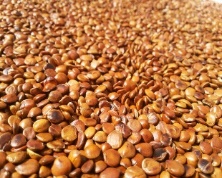 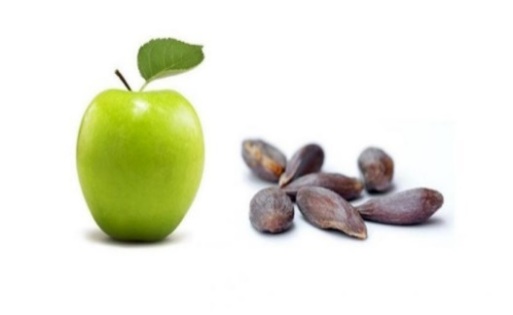 (أ)(أ)(أ)(أ)(أ)(أ)(أ)(أ)(أ)(أ)(أ)(أ)(أ)(ب)(ب)(ب)(ب)(ب)(ب)(ب)(ب)(ب)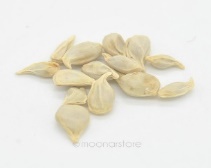 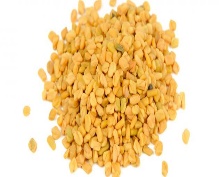 (ج)(ج)(ج)(ج)(ج)(ج)(ج)(ج)(ج)(ج)(ج)(ج)(ج)(د)(د)(د)(د)(د)(د)(د)(د)(د)18. الرمز الذي يعبر عن الشكل الصحيح لنسبة المساحة التي تشغلها الزراعة من الكرة الأرضية 
والمظللة باللون هـو:  18. الرمز الذي يعبر عن الشكل الصحيح لنسبة المساحة التي تشغلها الزراعة من الكرة الأرضية 
والمظللة باللون هـو:  18. الرمز الذي يعبر عن الشكل الصحيح لنسبة المساحة التي تشغلها الزراعة من الكرة الأرضية 
والمظللة باللون هـو:  18. الرمز الذي يعبر عن الشكل الصحيح لنسبة المساحة التي تشغلها الزراعة من الكرة الأرضية 
والمظللة باللون هـو:  18. الرمز الذي يعبر عن الشكل الصحيح لنسبة المساحة التي تشغلها الزراعة من الكرة الأرضية 
والمظللة باللون هـو:  18. الرمز الذي يعبر عن الشكل الصحيح لنسبة المساحة التي تشغلها الزراعة من الكرة الأرضية 
والمظللة باللون هـو:  18. الرمز الذي يعبر عن الشكل الصحيح لنسبة المساحة التي تشغلها الزراعة من الكرة الأرضية 
والمظللة باللون هـو:  18. الرمز الذي يعبر عن الشكل الصحيح لنسبة المساحة التي تشغلها الزراعة من الكرة الأرضية 
والمظللة باللون هـو:  18. الرمز الذي يعبر عن الشكل الصحيح لنسبة المساحة التي تشغلها الزراعة من الكرة الأرضية 
والمظللة باللون هـو:  18. الرمز الذي يعبر عن الشكل الصحيح لنسبة المساحة التي تشغلها الزراعة من الكرة الأرضية 
والمظللة باللون هـو:  18. الرمز الذي يعبر عن الشكل الصحيح لنسبة المساحة التي تشغلها الزراعة من الكرة الأرضية 
والمظللة باللون هـو:  18. الرمز الذي يعبر عن الشكل الصحيح لنسبة المساحة التي تشغلها الزراعة من الكرة الأرضية 
والمظللة باللون هـو:  18. الرمز الذي يعبر عن الشكل الصحيح لنسبة المساحة التي تشغلها الزراعة من الكرة الأرضية 
والمظللة باللون هـو:  18. الرمز الذي يعبر عن الشكل الصحيح لنسبة المساحة التي تشغلها الزراعة من الكرة الأرضية 
والمظللة باللون هـو:  18. الرمز الذي يعبر عن الشكل الصحيح لنسبة المساحة التي تشغلها الزراعة من الكرة الأرضية 
والمظللة باللون هـو:  18. الرمز الذي يعبر عن الشكل الصحيح لنسبة المساحة التي تشغلها الزراعة من الكرة الأرضية 
والمظللة باللون هـو:  18. الرمز الذي يعبر عن الشكل الصحيح لنسبة المساحة التي تشغلها الزراعة من الكرة الأرضية 
والمظللة باللون هـو:  18. الرمز الذي يعبر عن الشكل الصحيح لنسبة المساحة التي تشغلها الزراعة من الكرة الأرضية 
والمظللة باللون هـو:  18. الرمز الذي يعبر عن الشكل الصحيح لنسبة المساحة التي تشغلها الزراعة من الكرة الأرضية 
والمظللة باللون هـو:  18. الرمز الذي يعبر عن الشكل الصحيح لنسبة المساحة التي تشغلها الزراعة من الكرة الأرضية 
والمظللة باللون هـو:  18. الرمز الذي يعبر عن الشكل الصحيح لنسبة المساحة التي تشغلها الزراعة من الكرة الأرضية 
والمظللة باللون هـو:  18. الرمز الذي يعبر عن الشكل الصحيح لنسبة المساحة التي تشغلها الزراعة من الكرة الأرضية 
والمظللة باللون هـو:  18. الرمز الذي يعبر عن الشكل الصحيح لنسبة المساحة التي تشغلها الزراعة من الكرة الأرضية 
والمظللة باللون هـو:  18. الرمز الذي يعبر عن الشكل الصحيح لنسبة المساحة التي تشغلها الزراعة من الكرة الأرضية 
والمظللة باللون هـو:  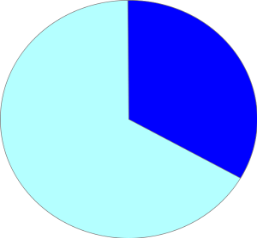 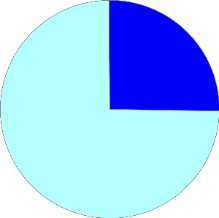 (أ)(أ)(أ)(أ)(أ)(أ)(أ)(أ)(أ)(أ)(أ)(أ)(أ)(ب)(ب)(ب)(ب)(ب)(ب)(ب)(ب)(ب)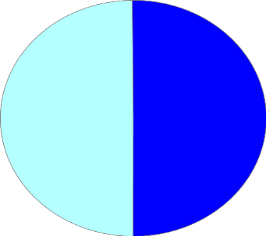 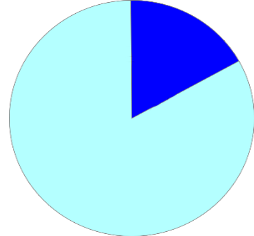 (ج)(ج)(ج)(ج)(ج)(ج)(ج)(ج)(ج)(ج)(ج)(ج)(ج)(د)(د)(د)(د)(د)(د)(د)(د)(د)- يعرف الجزء الذي تتجمع فيه أزهار النخيل محليا .............................- تعرف عملية تغطية العذوق ووضعها داخل أكمة تصونها بـــ.............................- تعرف عملية إزالة السعف الجاف والأشواك من قواعد الأوراق وقطع الكرب بــ.............................- تعرف عملية سحب العذوق الثمرية من بين السعف وتدليتها والعمل على توزيعها بشكل منتظم في رأس النخلة بـــ .............................20. "توضح الصورة المقابلة أحد أجزاء شجرة السدر التي تستخدم 
في الصناعة"، تأمليها جيدًا ثم أجيبي عما يأتي:أ. ما اسم المنتج التقليدي الذي استخدمه العمانيون من الصورة المقابلة في مجال الاهتمام بالعناية الشخصية؟...........................................................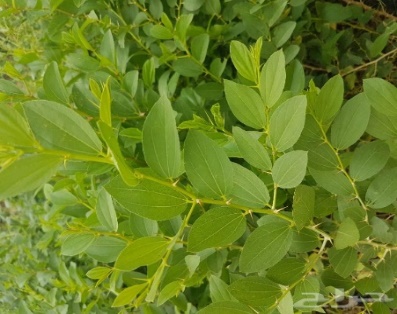 ب. تم تطوير المنتج التقليدي ليساير متطلبات السوق الجديد ما مكونات المنتج الجديد؟1) ......................................................2) ......................................................3) ......................................................4) ......................................................ب. تم تطوير المنتج التقليدي ليساير متطلبات السوق الجديد ما مكونات المنتج الجديد؟1) ......................................................2) ......................................................3) ......................................................4) ......................................................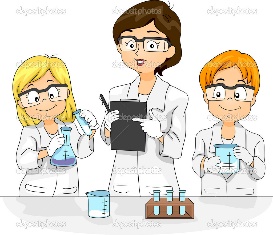 21. ادرسي الصورة التي أمامك، ثم أجيبي عن 
الأسئلة الآتية:أ. سمّي موسم الحصاد الموضح في الصورة؟..................................................ب. وضحي الأثر الاجتماعي المترتب من المحافظة عليه؟..................................................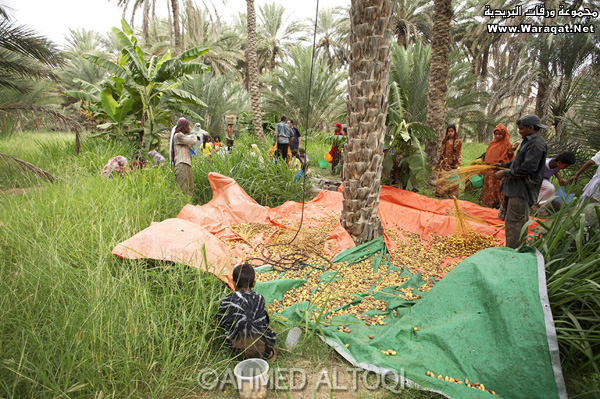 الصـــــــــورةاسم المحصول المصاباســم 
المــرضمظهر من مظاهر الإصابة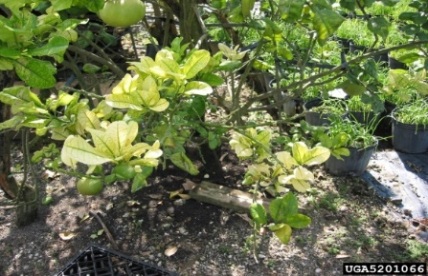 ..........................1) ........................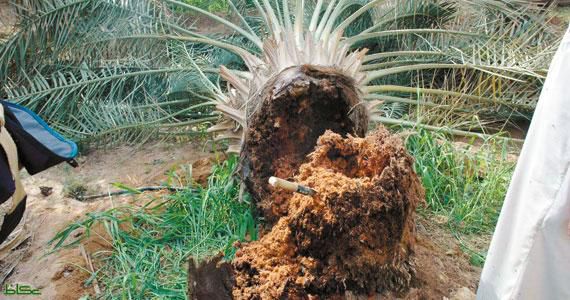 ..........................1) ........................23. أرادت هدى أن تتاجر بالليمون المجفف فاستخدمت الطريقة التقليدية لتنفيذ عملية التجفيف، اشرحي الخطوات التي سوف تتبعها هدى للقيام بعملها.الخطوة الأولى:................................................................................................الخطوة الثانية: ................................................................................................الخطوة الثالثة: ................................................................................................الخطوة الرابعة:................................................................................................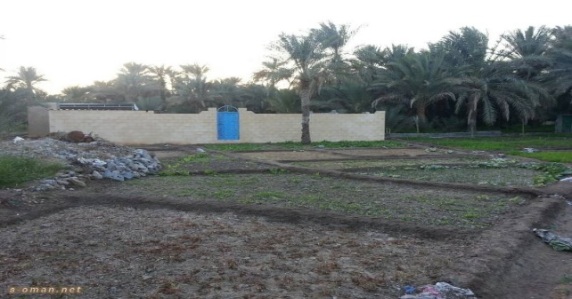 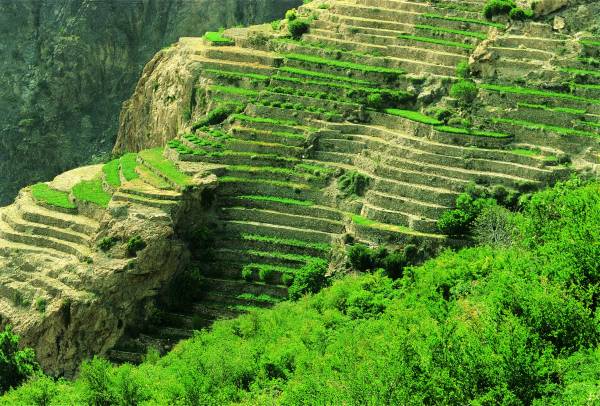 الصورة (أ) ولاية سمائـــلالصورة (ب) منطقة الجبل الأخضــروجه المقارنةالصـــــــورة (أ)الصـــــــورة (ب)شكل سطح الأرض26. لو افترضنا أنِك تريدين القيام بمشروع في فترة الإجازة الصيفية بهدف توفير مبلغ نقدي لشراء حاسب آلي وبعد فترة من التفكير خطرت لك فكرة الاستفادة من شجرة النخيل الموجودة في مزرعتك.أ. ما المنتج الذي تفكرين في صنعه؟...............................................................................................ب. ما الوسائل التي سوف تستخدمينها من أجل ترويج منتجك لأفراد المجتمع في ظل التطور التكنولوجي الحديث............................................................................................................27. يمتلك أحمد أرضًا زراعية وأراد أن يستثمرها في زراعة أشجار الليمون، فإذا كان طول الأرض 49 مترًا وعرضها 28 مترًا فكم شجرة ليمون يستطيع أحمد أن يزرع، إذا علمتِ أن المسافة الفاصلة بين كل شجرة وأخرى هي سبعة أمتار؟27. يمتلك أحمد أرضًا زراعية وأراد أن يستثمرها في زراعة أشجار الليمون، فإذا كان طول الأرض 49 مترًا وعرضها 28 مترًا فكم شجرة ليمون يستطيع أحمد أن يزرع، إذا علمتِ أن المسافة الفاصلة بين كل شجرة وأخرى هي سبعة أمتار؟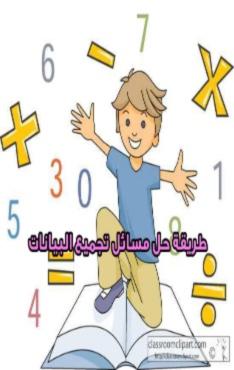 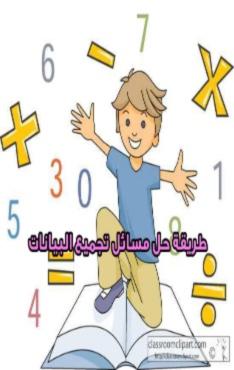 28. اكتبي أسماء الأجزاء المشار إليها 
في الشكــل المقابــل؟1) ....................................2) ....................................3) ....................................4) ....................................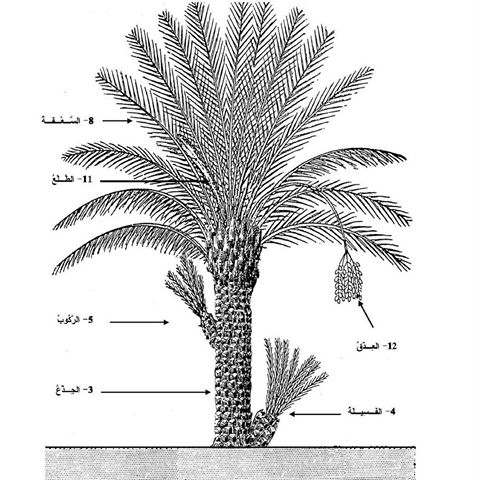 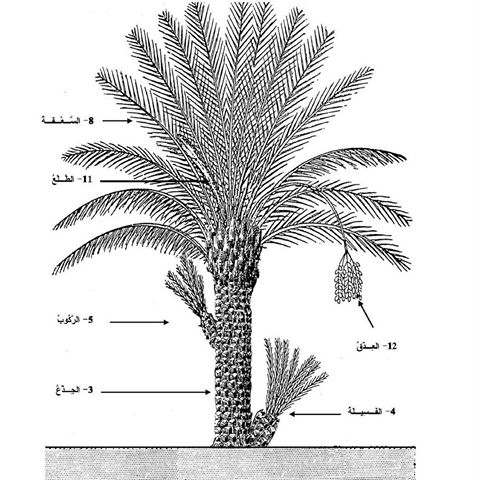 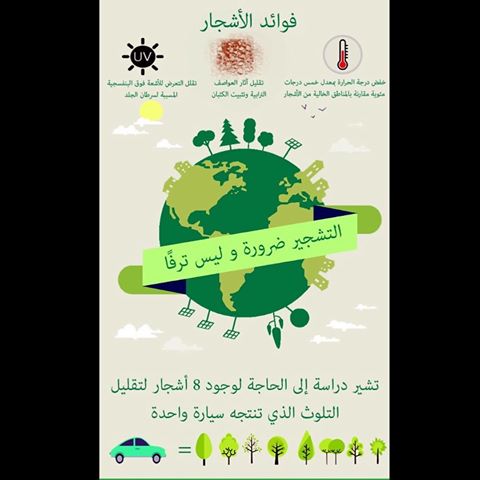 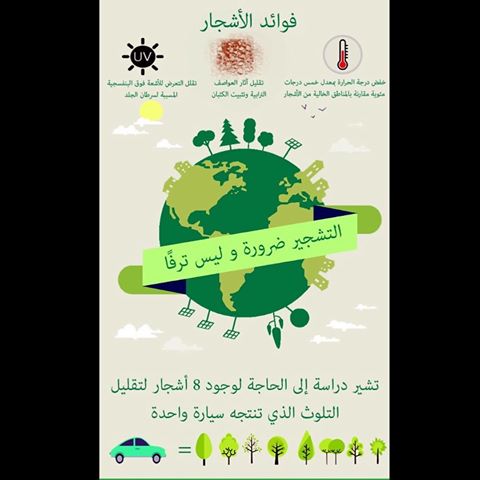 ....................................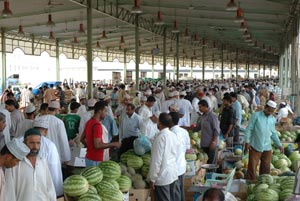 ....................................رقــــم الســـــؤالالإجــــــابـــــــةالدرجــــــــةالسؤال الأولبدرجة واحدةالسؤال الثانيددرجة واحدةالسؤال الثالثجدرجة واحدةالسؤال الرابعأدرجة واحدةالسؤال الخامسأدرجةالسؤال السادسبدرجةالسؤال السابعجدرجة واحدةالسؤال الثامنأدرجة واحدةالسؤال التاسعأدرجة واحدةالسؤال العاشربدرجة واحدةالسؤال 
الحادي عشرجدرجة واحدةالسؤال 
الثاني عشرددرجة واحدةالسؤال 
الثالث عشرجدرجة واحدةالسؤال 
الرابع عشرددرجة واحدة فقط.السؤال 
الخامس عشربدرجة واحدة فقطالسؤال 
السادس عشرجدرجة واحدة فقطالسؤال 
السابع عشرأدرجة واحدة فقطالسؤال 
الثامن عشرأدرجة واحدة فقطالسؤال 
التاسع عشر1) الشمروخ أو (الشماريخ).2) لتكريب أو الشراطة.3) لتكميم.4) لتحدير أو التذليل.لكل مفردة نصف درجة فقط.السؤال العشرونأ) الغسل.ب) ماء مقطر، زيت زيتون، زيت جوز الهند، زيت السدر، أوراق السدر، مادة كاوية.أ. درجة واحدة.ب. لكل مفردة نصف درجة.السؤال الحادي العشرونأ) الجداد.ب) التعاون والمحبة والألفة.   أو أي تعبير آخر يوحي بالإجابةأ. درجة.ب. درجة.السؤال الثاني والعشرونأ) اسم المحصول: الليمون، اسم المرض: مكنسة العجوز. مظهر الإصابة: إنتاج كثيف للأغصان، أوراق صغيرة يتحول لونها إلى اللون الأصفر، يتوقف إنتاج الثمار، ثماره تكون صغيرة خالية من العصارة.ب) اسم المحصول: النخيل، اسم المرض سوسة النخيل الحمراء، مظهر الإصابة: تقل إنتاجية النخل، ذبول سعف النخيل ويتحول لونها إلى اللون الأصفر ثم تجف أوراقها، يصبح الساق عرضة للكسر، وجود ثقوب منتظمة وغير منتظمة على الجذع، وجود نشارة خشبية على الجذع.لكل مفردة في الجدول 
نصف درجة.السؤال الثالث والعشرون1) قطف الليمون بعد النضج.2) تجميع الليمون المتساقط ونقله للمسطاح.3) تعريض الليمون لأشعة الشمس لمدة لا تقل عن شهر.4) بعد أن يجف يجمع وينقل للسوق لبيعه.لكل مفردة نصف درجةالسؤال الرابع والعشرونأ) 1. المناطق الاستوائية، 2. شبه الاستوائية.ب) الأوراق، الجذع، الأغصان، الثمار، الأزهار، الجذور.لكل مفردة نصف درجة للسؤال كامل درجتان.السؤال الخامس والعشرونأ) شكل سطح الأرض مستوٍ.ب) شكل سطح الأرض متدرج.لكل مفردة نصف درجة السؤال كامل بمعدل درجة.السؤال السادس والعشرونالحلويات، السعفيات بمختلف أشكالها أو أي إجابة توضح الصناعات القائمة على النخيل.وسائل التواصل الاجتماعي (الانستجرام، الوتس أب، تويتر، الإعلانات الإلكترونية، ....)لكل مفردة درجة.السؤال السابع والعشرون28/7=449/7=7عدد الأشجار (7*4=28) عدد الأشجار 28 شجرةدرجة واحدة المهم توصل الطالبة للناتج الصحيحالسؤال الثامن والعشرون1) الفسيلة.2) الثمار.3) الجذع أو الساق.4) السعف أو الأوراق.لكل مفردة نصف درجة الدرجة الكلية للسؤال(2).التاسع والعشرونأ) بيئي.ب) اقتصادي.لكل مفردة نصف درجة.السؤال الثلاثونأ) 2010م.ب) مسقط.درجة لكل مفردة.المجـمــــــوعثـــلاثـــــون ســـــــؤال41